C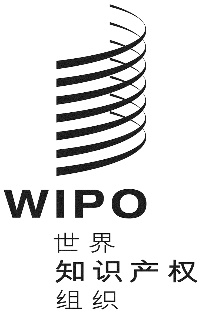 A/59/3 rev.原文：英文日期：2019年9月19日世界知识产权组织成员国大会第五十九届系列会议
2019年9月30日至10月9日，日内瓦接纳观察员秘书处编拟的文件.	被接纳出席世界知识产权组织（产权组织）成员国大会和产权组织管理的各联盟的大会（产权组织各大会）第五十九届系列会议的观察员名单载于文件A/59/INF/1 Rev。.	一个观察员一旦被接纳出席成员国大会会议，它同时也就被邀请以同样身份出席其主题看来与该观察员有直接关系的各委员会、工作组或其他成员国大会附属机构的会议。.	关于接纳观察员出席各大会会议的决定，最后一次是在2018年9月24日至10月2日举行的产权组织成员国大会第五十八届系列会议上作出的（文件A/58/11第22段至第24段）。.	此后，总干事又收到了下述每一实体希望被接纳作为观察员出席成员国大会会议的请求以及必要的资料：国际非政府组织食品通用名联合会（CCFN）；国际仿制药和生物类似药协会（IGBA）；以及欧洲人权和科学跨学科研究院。国家非政府组织作者许可与收费协会有限公司（ALCS）；品牌保护团体——黎巴嫩（BPG）；创作者之友艺术基金会（FCF）；缅甸知识产权所有人协会（MIPPA）；美洲土著人权利基金（NARF）；以及广播组织专业联盟（RATEM）。.	关于上文中提及的各实体的目标、结构和成员情况的简要说明载于本文件附件。.	请产权组织各大会各自就其所涉事宜，就接纳文件A/59/3 Rev.第4段所载实体作为观察员的请求作出决定。[后接附件]关于国际非政府组织的详细情况（根据下述组织提供的信息整理）食品通用名联合会（CCFN）总部：CCFN成立于201年，总部设在美利坚合众国弗吉尼亚州阿灵顿。目标：该组织的成立旨在协调和推广为了在世界各地维持和保护食品传统和通用名称的使用而举办的活动。该组织希望通过适当的模式来保护合法的地理标志和通用食品名称。结构：CCFN的理事机构由董事会和董事会执行委员会组成，董事会总体负责和管理该组织的事务、资金和财产。董事会执行委员会包括三名当选的CCFN官员，以及司库和董事会选择的另外两名董事会成员，负责CCFN在董事会制定的政策范围内的日常运行。成员：CCFN的成员包括39名法人。国际仿制药和生物类似药协会（IGBA）总部：IGBA根据《瑞士民法典》于2015年成立，总部设在瑞士日内瓦。目标：IGBA的目标尤其是为其成员提供网络来交换共同利益信息，监测影响仿制药和生物类似药制药公司的全球和地区问题，支持制定政策来完善安全且有效的优质药品的获取途径。此外，IGBA支持平衡的知识产权执法来保护公平竞争。结构：IGBA的机构包括大会、管理委员会、常设委员会、秘书处和审计员。大会是该组织的最高权力机构，由IGBA的成员组成。大会任命管理委员会成员（董事），负责执行推动IGBA目标的所有法案。成员：IGBA的成员包括13个协会。欧洲人权和科学跨学科研究院总部：欧洲人权和科学跨学科研究院成立于2018年，总部设在德国约阿希姆斯塔尔。目标：欧洲人权和科学跨学科研究院的目标是推动科学和研究，尤其是通过准备和参与同国际药品政策、人类植物学、特殊人口、新技术和可持续发展特别相关的人权研究。结构：欧洲人权和科学跨学科研究院的理事机构是董事会和股东大会，后者负责任命和解雇董事。成员：欧洲人权和科学跨学科研究院包括23个个人成员。[后接附件二]关于国家非政府组织的详细情况（根据下述组织提供的信息整理）作者许可与收费协会有限公司（ALCS）总部：ALCS成立于1977年，总部设在联合王国伦敦。目标：ALCS为其成员作品的复印、转播或数字复制等二次使用收取费用，并向其成员分配收入。该组织也代表作者为了认可和尊重作者的权利而组织活动，这些权利包括使用其作品的公平报酬。此外，ALCS向其成员提供关于版权法和其他可能影响到他们的事宜的近期发展信息。结构：ALCS的主要机构为董事会，董事会由九人组成，其中一人为执行董事，担任首席执行官和公司秘书。成员：ALCS代表约97,000名作者成员，成员资格向所有类型的作者及其在印刷和音像领域的继承者开‍放。品牌保护团体——黎巴嫩（BPG）总部：BGP成立于2003年，总部设在黎巴嫩的阿贾勒图恩。目标：BPG的核心目标是保护知识产权，并保护消费者免遭欺诈和非法竞争侵害的权利。为此，BPG致力于提高对假冒活动的认识，并对受走私、伪造、假冒和非法竞争影响的各种产品和经济部门开展研‍究。结构：BPG的理事机构包括作为最高决策机构的大会，代表该组织的行政管理委员会，以及处理政府关系和沟通联络等事务的工作委员会。成员：BPG的成员由21名法人组成。创作者之友艺术基金会（FCF）总部：FCF于2017年正式成立，总部设在尼日利亚三角州的奥莱。目标：FCF的目标尤其是树立版权意识，记录尼日利亚的知识产权侵权案件，并通过宣传活动及其他手段推广知识产权。结构：FCF的主要理事机构是董事会，负责该组织的决策和日常运作，由五人组成，包括一名主席及秘书。董事会由该组织的成员在大会期间选举产生，任期八年。成员：FCF目前有28个个人成员。缅甸知识产权所有人协会（MIPPA）总部：MIPPA正式成立于2014年，总部设在缅甸仰光。目标：MIPAA的目标尤其是增加缅甸的知识产权知识，鼓励创造新的知识产权资产，并且同外国的知识产权组织合作。结构：MIPPA的理事机构包括其成员的年度大会、中央执行委员会和执行委员会。中央执行委员会由15人组成，由MIPPA的主席担任主席。成员：MIPPA拥有约390名个人成员。美洲土著人权利基金（NARF）总部：NARF成立于1970年，总部设在美利坚合众国科罗拉多州博尔德。目标：NARF是一个全国性辩护基金，业务全部为慈善和教育目的，专门致力于在美利坚合众国主张和捍卫印第安人部落、部落组织和个人印第安人的权利。NARF的五个优先事项是：维护部落存在，保护部落自然资源，促进美洲土著人人权，政府接受美洲土著人问责，以及发展印第安法并就印第安人权利、法律和议题教育公众。结构：NARF的理事机构是由土著人组成的有13个成员的董事会，以及董事会的执行委员会，执行委员会包括主席、副主席和司库。成员：NARF不是一个成员制组织。广播组织专业联盟（RATEM）总部：RATEM成立于2001年，总部设在土耳其伊斯坦布尔。目标：RATEM是一个集体管理组织，代表广播和电视播出组织就关于与其广播相关的权利实践而采取行动。因此，RATEM的目标尤其是保护相关权利人的联合利益，确保授予权利的管理，以及向权利人分发收取的费用。结构：RATEM的机构包括大会、董事会、审计委员会、技术科学委员会和荣誉委员会。董事会由至少九名大会选举的成员组成。RATEM由其董事会主席代表。成员：RATEM拥有780个国家、地区和当地广播成员。[附件二和文件完]